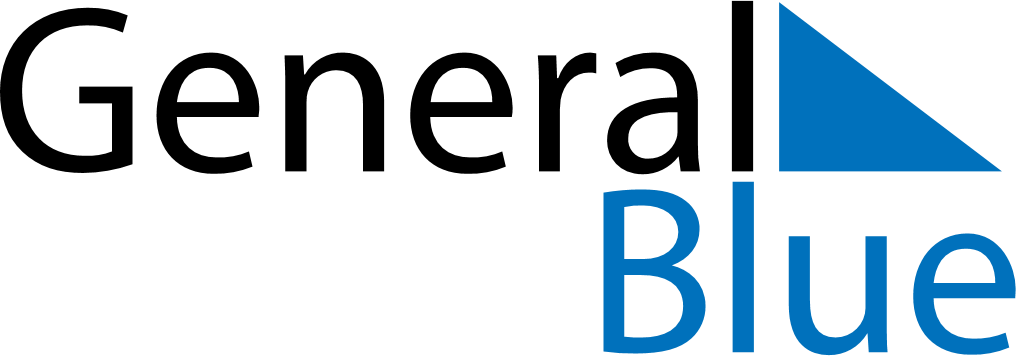 January 2022January 2022January 2022January 2022January 2022January 2022TogoTogoTogoTogoTogoTogoSundayMondayTuesdayWednesdayThursdayFridaySaturday1New Year’s Day23456789101112131415Liberation Day16171819202122232425262728293031NOTES